潜 江 统 计 月 报潜 江 市 统 计 局国家统计局潜江调查队2023年8月全市主要经济指标注：①GDP总量数据不等于各产业（行业）之和，是由于数值修约误差所致，未作机械调整；②税收收入采用财政厅反馈数据，指地方级税收收入；③自2022年7月起，实际使用外资采用商务厅反馈数据。2023年上半年国民经济核算注：地区生产总值为季度核算。工  业 固定资产投资    房地产注：项目个数为500万元以上固定资产投资项目和房地产开发项目，施工项目为本年在建项目，新开工项目为本年开工项目。 贸易   重点服务业注：自2022年8月起，其他交通运输和仓储业统计口径为管道运输业、多式联运和运输代理业、装卸搬运和仓储业（剔除谷物、棉花等农产品仓储）。高新技术产业  文化产业   供电  对外经济注：自2022年7月起，实际使用外资采用商务厅反馈数据。财  政  收  支市场主体发展情况指    标（1-8月）潜江指    标（1-8月）增速(%)一、地区生产总值（上半年GDP）6.3    #第一产业2.9     第二产业9.5     第三产业4.1二、规模以上工业增加值6.9三、全社会用电量(亿千瓦时)3.4    #工业用电量3.3四、进出口总额-17.4    #进 口-15.3     出 口-29.2五、财政总收入57.0    #地方一般公共预算收入20.6     税收收入20.8    地方一般公共预算支出2.8六、金融机构存款余额（本外币）13.2    #住户存款17.1    金融机构贷款余额（本外币）21.0    #短期贷款19.5七、固定资产投资7.1    #民间投资21.8     工业投资2.4       #工业技改投资1.5     基础设施投资-23.4     改建与技术改造-17.2八、社会消费品零售额9.0九、实际使用外资（1-7月万美元）-78.7十、人均可支配收入（上半年）（元）    #城镇常住居民6.0     农村常住居民7.5指  标（上半年）潜江潜江指  标（上半年）总量（亿元）增速(%)潜江市地区生产总值449.346.3农林牧渔业41.333.1工业197.625.7建筑业18.1813.2批发和零售业25.009.7交通运输、仓储及邮政业29.0014.7住宿业和餐饮业13.257.8金融业23.5414.2房地产业23.531.7其他服务业77.893.5营利性服务业49.254.8非营利性服务业28.641.7第一产业39.392.9第二产业210.089.5第三产业199.884.1三次产业比重（一产：二产：三产）8.8:46.8:44.58.8:46.8:44.5指  标（1-8月）潜江指  标（1-8月）增速(%)一、规模以上工业增加值6.9   #轻工业-10.3    重工业12.0   #农副食品加工业-1.9 医药制造业-19.8   食品制造业23.0   纺织服装、服饰业-32.3   家具制造业-39.6 石油和天然气开采业0.2 开采专业及辅助性活动3.0   石油、煤炭及其他燃料加工业 22.2   化学原料和化学制品制造业14.2   电线、电缆、光缆及电工器材制造17.1 二、规模以上工业总产值1.7   工业产销率（%）95.5   工业销售产值-4.5    #出口交货值-15.3 三、工业经济效益（1-7月）  营业收入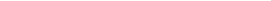 -13.2   营业成本-14.0   利润总额-58.1 指  标（1-8月）潜江指  标（1-8月）增速(%)一、固定资产投资7.1      #第一产业97.4       第二产业2.4        #工业2.4 第三产业9.4 房地产开发投资额（亿元）-11.2        #自筹资金-28.2        住宅类投资-24.7 二、项目建设施工项目数（个）0.9        #新开工项目数-14.2 三、商品房建设与销售月末商品房施工面积（万平方米）14.6       #住宅10.4 商品房竣工面积（万平方米）-97.3 #住宅-96.7 商品房销售面积（万平方米）0.7       #住宅-7.4 月末商品房待售面积（万平方米）-16.6       #住宅-32.3 一、贸易（1-8月）潜江一、贸易（1-8月）增速(%)社会消费品零售额9.0    #限额以上9.3限额以上销售额（营业额）    #限上批发业销售额32.7     限上零售业销售额12.2     限上住宿业营业额2.5     限上餐饮业营业额-0.9二、重点服务业(1-7月）潜江二、重点服务业(1-7月）增速(%)规模以上服务业营业收入-0.7其他交通运输和仓储业营业收入-其他营利性服务业营业收入13.3一、规上高新技术产业     （上半年）潜江潜江一、规上高新技术产业     （上半年）总量（亿元）增速(%)规上高新技术产业增加值69.8213.3    #制造业60.614.7     建筑业2.823.3     服务业6.5-4.1二、规上文化产业（上半年）潜江潜江二、规上文化产业（上半年）总量（亿元）增速(%)规上文化产业营业收入6.162.7#新闻信息服务0.82360.5内容创作生产0.5284.0创意设计服务0.19-45.5文化传播渠道0.0940.5文化投资运营--文化娱乐休闲服务0.02-53.6文化辅助生产和中介服务3.21138.2文化装备生产--文化消费终端生产1.24-16.3指标（1-8月）潜江指标（1-8月）增速(%)一、全社会用电量3.4    #一产业11.7     二产业3.1        #工业3.3     三产业4.8    #城乡居民生活用电量4.4 二、对外经济增速（%）   进出口总额-17.4    #进口-15.3     出口-29.2实际使用外资（1-7月 万美元）-79.0指标（1-8月）潜江指标（1-8月）增速(%)地方财政总收入57.0 #地方一般公共预算收入20.6    #税收收入20.8    非税收收入20.1财政支出-11.3 #一般公共服务-45.8  公共安全30.0  教育-15.2  科学技术133.6  社会保障与就业2.4  卫生健康2.3  节能环保645.9  城乡社区事务-35.3文化旅游体育与传媒支出23.0指标（1-8月）单位潜江潜江指标（1-8月）单位总量增速（%）各类市场主体总户数户11160613.9总注册资本(金)总额万元1763870925.2新发展户数户14182-20.9新发展注册资本(金)数万元220124966.6一、国有集体及其控股企业  企业总数户9025.5  注册资本(金)总数万元5462907 154.6  新登记数户41-43.8新登记注册资本(金)数万元1186400 446.6二、外商投资企业  企业总数户93-6.1  注册资本总数万美元27770 25.9  新登记数户775  新登记注册资本数万美元107373479三、私营企业  企业总数户1933213.6  注册资本(金)总数万元10126987 8.3  新登记数户2655-4.3新登记注册资本(金)数万元699480-20.7四、个体工商户  个体工商户总数户8952514.1  资金数额万元1272725 26.1  新登记数户11313-24.5  新登记资金数额万元2092138.1五、农民专业合作社  农民专业合作社总数户175412.0  出资总额万元5736657.4  新登记数户16658.1  新登记出资总额万元34459 28.3